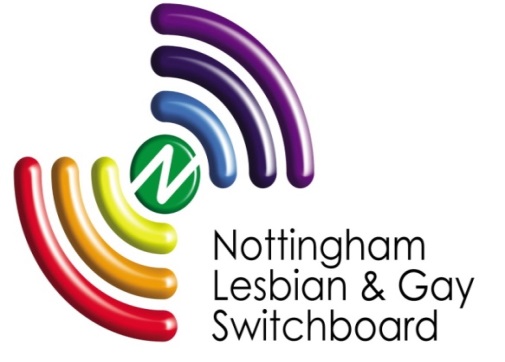 LocationNottingham Centre for Voluntary Action7, Mansfield Road Nottingham NG1 3FBNottingham Centre for Voluntary Action7, Mansfield Road Nottingham NG1 3FBNottingham Centre for Voluntary Action7, Mansfield Road Nottingham NG1 3FBRole DescriptionTo staff the charity’s LGBT information and support line and keep the record of contacts / LGBT services up to date.To staff the charity’s LGBT information and support line and keep the record of contacts / LGBT services up to date.To staff the charity’s LGBT information and support line and keep the record of contacts / LGBT services up to date.Time CommitmentVolunteers are asked to commit to:2 hour shift, twice a month (7pm – 9pm)In addition, volunteers will ideally attend:2 hour management meeting each month (ordinarily the first Tuesday) to develop the organisation and its services.Volunteers are asked to commit to:2 hour shift, twice a month (7pm – 9pm)In addition, volunteers will ideally attend:2 hour management meeting each month (ordinarily the first Tuesday) to develop the organisation and its services.Volunteers are asked to commit to:2 hour shift, twice a month (7pm – 9pm)In addition, volunteers will ideally attend:2 hour management meeting each month (ordinarily the first Tuesday) to develop the organisation and its services.ResponsibilitiesListen and respond to those contacting the service (via telephone, email, text etc)Offer those contacting the service information and supportUpdate the on-line contact record system Update the database of local LGBT services etc,Maintain confidentiality Work within a team of volunteers Work to develop your practice as a volunteerWork within NLGS's policies and procedures to provide the helpline service to the people of Nottingham and Nottinghamshire Listen and respond to those contacting the service (via telephone, email, text etc)Offer those contacting the service information and supportUpdate the on-line contact record system Update the database of local LGBT services etc,Maintain confidentiality Work within a team of volunteers Work to develop your practice as a volunteerWork within NLGS's policies and procedures to provide the helpline service to the people of Nottingham and Nottinghamshire Listen and respond to those contacting the service (via telephone, email, text etc)Offer those contacting the service information and supportUpdate the on-line contact record system Update the database of local LGBT services etc,Maintain confidentiality Work within a team of volunteers Work to develop your practice as a volunteerWork within NLGS's policies and procedures to provide the helpline service to the people of Nottingham and Nottinghamshire Experience, Skills and Personal Characteristics / QualitiesSupport and demonstrate commitment to NLGS values Able to listenGood verbal communication skillsAble to provide information and support in written formatAble to engage with people in an empathic wayOpen minded and non-judgmentalCommitted to equality and diversityAble to demonstrate discretion and recognise the impact of own actions on others Able to deal with stress appropriatelyReceptive to feedback, learning and continuous improvementAware of impact of personal experiences on own outlookWilling to learn IT skills to work effectively onlineMust identify and define yourself as lesbian, gay, bisexual or trans (LGBT+).Support and demonstrate commitment to NLGS values Able to listenGood verbal communication skillsAble to provide information and support in written formatAble to engage with people in an empathic wayOpen minded and non-judgmentalCommitted to equality and diversityAble to demonstrate discretion and recognise the impact of own actions on others Able to deal with stress appropriatelyReceptive to feedback, learning and continuous improvementAware of impact of personal experiences on own outlookWilling to learn IT skills to work effectively onlineMust identify and define yourself as lesbian, gay, bisexual or trans (LGBT+).Support and demonstrate commitment to NLGS values Able to listenGood verbal communication skillsAble to provide information and support in written formatAble to engage with people in an empathic wayOpen minded and non-judgmentalCommitted to equality and diversityAble to demonstrate discretion and recognise the impact of own actions on others Able to deal with stress appropriatelyReceptive to feedback, learning and continuous improvementAware of impact of personal experiences on own outlookWilling to learn IT skills to work effectively onlineMust identify and define yourself as lesbian, gay, bisexual or trans (LGBT+).Training and supportInduction to the role and to NLGS Training over 2 consecutive Sundays to be held in NottinghamA minimum of 6 accompanied training sessions on the helplineA nominated ‘buddy’ to discuss issues with etc.Training for new volunteers typically takes place once a yearInduction to the role and to NLGS Training over 2 consecutive Sundays to be held in NottinghamA minimum of 6 accompanied training sessions on the helplineA nominated ‘buddy’ to discuss issues with etc.Training for new volunteers typically takes place once a yearInduction to the role and to NLGS Training over 2 consecutive Sundays to be held in NottinghamA minimum of 6 accompanied training sessions on the helplineA nominated ‘buddy’ to discuss issues with etc.Training for new volunteers typically takes place once a yearExpensesOut of pocket expenses will not ordinarily be reimbursed for volunteering duties.Out of pocket expenses will not ordinarily be reimbursed for volunteering duties.Out of pocket expenses will not ordinarily be reimbursed for volunteering duties.Benefits to the volunteerThe benefits of being a volunteer are to:Do work that is inspiring, rewarding and useful in your spare time Learn new skills and enhance your CV Make a difference to the people you are volunteering with and give back to the community Gaining confidence and self esteem Join and work as a team towards shared goals and ambitionsSocial benefits (i.e. social events with other volunteers)As a small, local charity, volunteers’ contributions will make a big difference to our workThe benefits of being a volunteer are to:Do work that is inspiring, rewarding and useful in your spare time Learn new skills and enhance your CV Make a difference to the people you are volunteering with and give back to the community Gaining confidence and self esteem Join and work as a team towards shared goals and ambitionsSocial benefits (i.e. social events with other volunteers)As a small, local charity, volunteers’ contributions will make a big difference to our workThe benefits of being a volunteer are to:Do work that is inspiring, rewarding and useful in your spare time Learn new skills and enhance your CV Make a difference to the people you are volunteering with and give back to the community Gaining confidence and self esteem Join and work as a team towards shared goals and ambitionsSocial benefits (i.e. social events with other volunteers)As a small, local charity, volunteers’ contributions will make a big difference to our workLast reviewedSept 2015Future ReviewSept 2016By:CABy